У р о к 49. Опыление у цветковых растенийЦели урока:сформировать представление об опылении, о видах и значении опыления;развивать умения анализировать информацию, выделять главное, устанавливать причинно-следственные связи, конструировать определения понятий;создать условия для развития познавательного интереса и самостоятельности.Учебно-методическое обеспечение: учебное пособие, рабочая тетрадь, компьютер, проектор, презентация или таблица «Опыление у цветковых растений», палочки различной длины, маленькие разноокрашенные цветки, скотч, цветная бумага, карандаши, ножницы, фломастеры.Ход урока1. Организационный моментПриветствие. Проверка готовности класса к уроку.2. Проверка домашнего заданияРазминка.1) Угадайте названия соцветий.• Если убрать в моем названии предпоследнюю букву, я превращусь в часть тела человека, состоящую из черепной коробки и лица. (Головка — голова)• А я при добавлении в конце одной буквы превращаюсь в сооружение громадных размеров. (Колос — колосс)• Если отбросить первые три буквы в моем названии, я превращусь в хвойное дерево. (Метелка — елка)• При удалении предпоследней буквы в моем названии я превращаюсь в имя мальчика. (Сережка — Сережа)• Если убрать последние три буквы в моем названии, я превращусь в суп из капусты. (Щиток — щи)2) Так называют и соцветие, и ……..• укрепленный в рукоятке пучок щетинок, волосков для нанесения на поверхность краски, клея, лака; украшение в виде стянутых шнурков; часть руки от запястья до конца пальцев; (Кисть)• приспособление для защиты от дождя или солнца — натягивающийся на спицах и держащийся на ручке округлый кусок ткани; (Зонтик)• утолщенную или выступающую вперед оконечность чего-нибудь; луковицу репчатого лука, чеснока; (Головка)• защитное устройство, закрывающее лицо и глаза; приспособление, надеваемое игроками в футбол, хоккей на голень для предохранения от ушибов; (Щиток)• в некоторых мусульманских странах титул монарха, а также лицо, носящее этот титул; пучок перьев или стоячих конских волос — украшение на головном уборе. (Султан)3) В предложениях перепутались слова. Помогите предложениям вернуть первоначальный вид — расставьте слова в нужном порядке.• Стебле, разветвленное, это, на, удлиненном, кисть, соцветие. (Кисть — это разветвленное соцветие на удлиненном стебле.)• У, почти, все, которого, это, соцветие, в, расположены, плоскости, одной, зонтик, цветки. (Зонтик — это соцветие, у которого все цветки расположены почти в одной плоскости.)• Цветки, с, початок, на, это, которой, соцветие, плотно, утолщенной, сидят, осью. (Початок — это соцветие с утолщенной осью, на которой плотно сидят цветки.)• Злака, в, стебля, колос, котором, вдоль, соцветие, конца, расположены, цветки. (Колос — соцветие злака, в котором цветки расположены вдоль конца стебля.)• Блюдца, корзинка, в, расширенное, форме, соцветие. (Корзинка — соцветие, расширенное в форме блюдца.)• Опыления, соцветие, цветков, вероятность, увеличивает. (Соцветие увеличивает вероятность опыления цветков.)3. Целемотивационный этап. Актуализация знаний и умений учащихся3.1. Вводная беседа.— Как вы думаете, почему цветы такие разные? Учащиеся высказывают предположения.— Каждый из вас хотя бы раз бывал на лугу в жаркий летний день. Какая прекрасная яркая картина была перед вами! Белые ромашки, лиловые колокольчики, яркие маки. Какое разнообразие красок, какая красота, созданная природой для человека! Но для человека ли? Вот о чем следует задуматься, друзья. Человек на этой планете совсем недавно. Наши угрюмые предки, неспособные понять красоту окружающей природы, еще прятались в пещерах, а на лугах уже пестрели цветы, над которыми роились насекомые, собирая нектар и пыльцу. Когда-то, миллионы лет назад, у большинства растений были невзрачные мелкие цветки, пыльца их разносилась ветром. Но постепенно растения и насекомые приспособились друг к другу.— Как вы думаете, цветки, которые привлекают насекомых, отличаются от цветков, которые опыляются ветром?3.2. Объявление темы урока.— Какова цель нашего урока?4. Изучение нового материала4.1.Самостоятельная работа с материалом учебного пособия. Учащиеся записывают в тетради определение термина «опыление» (с. 150), после чего схематично изображают виды опыления. Конспект:Схема: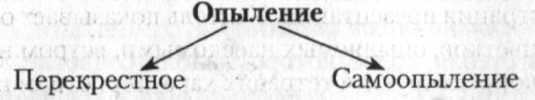 4.2. Беседа.— Давайте представим, каким должен быть цветок, чтобы он привлек внимание насекомых.Учащиеся высказывают предположения.— Давайте создадим цветок, который понравился бы насекомым. Учащиеся работают с любым выбранным материалом — рисуют, вырезают, лепят, затем «высаживают» свои цветки на «луг» — лист ватмана зеленого цвета, прикрепленный к доске.— Какие разные и какие красивые цветы у нас получились. А что у них общего?4.3. Фронтальная работа. Учащиеся разрабатывают характеристику насекомоопыляемых растений, объясняют, почему цветки должны иметь эти признаки. Учитель напоминает, что насекомые способны ощущать запахи на расстоянии, различать цвета и вкус. Кроме того, у насекомых имеются специализированные органы для сбора пыльцы и нектара.Ожидаемый ответ:признаки насекомоопыляемых растений:— крупные одиночные цветки, мелкие собраны в соцветия;— яркая окраска околоцветника;— наличие нектарников, аромата (он не всегда приятен для человека);— особое строение пыльцевых зерен (пыльца липкая, большая, шершавая).— А каким должен быть цветок, который опыляется ветром? Нужны ли ему такие же признаки, как насекомоопыляемому?Учащиеся выдвигают свои версии.Ожидаемый ответ: признаки ветроопыляемых растений:— цветки мелкие, невзрачные, околоцветник недоразвитый;  — не имеют нектарников;— как правило, лишены запаха;— образуют много пыльцы, пыльца легкая и сухая;— тычинки на длинных, свисающих нитях;— растения растут большими скоплениями; — зацветают до распускания листьев.4.4. Демонстрация презентации. Учитель показывает отличительные особенности цветков, опыляемых насекомыми, ветром и водой. Учащиеся корректируют в тетрадях характеристики цветков.5. Физкультминутка6. Закрепление изученного материала6.1. Демонстрация презентации. На слайдах — ромашка, клевер, пшеница, орешник, кабачок, душистый табак. Учащиеся высказывают предположение, как опыляется тот или иной цветок, и объясняют свое мнение.6.2. Просмотр видеофрагмента. Беседа.— Какие цветы были показаны в фильме? Как они опылялись?7. Информация о домашнем задании§ 49 (с. 150—152); выполнить задания 37,40 на с. 79—81 рабочей тетради.8. Подведение итогов урока9. РефлексияУчащиеся высказывают впечатления о своей деятельности на уроке.Прием «Закончите фразу»:Мне было интересно...Мы сегодня разобрались...Я сегодня понял, что...Мне было трудно...Опыление — это перенос пыльцы с тычинок на рыльце пестика.